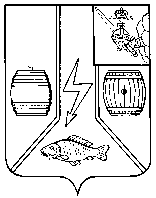 МУНИЦИПАЛЬНОЕ СОБРАНИЕКАДУЙСКОГО МУНИЦИПАЛЬНОГО ОКРУГАВОЛОГОДСКОЙ ОБЛАСТИР Е Ш Е Н И Е23 августа 2023 г.                                                                                                  № 71р.п. КадуйО досрочном прекращении полномочий члена административной комиссии Кадуйского муниципального округа	Рассмотрев заявление члена административной комиссии Кадуйского муниципального округа, на основании Закона Вологодской области от 30.06.2002 г. № 804-ОЗ «Об административных комиссиях в муниципальных образованиях Вологодской области» (с последующими изменениями), Закона Вологодской области от 28.11.2005 г. № 1369-ОЗ «О наделении органов местного самоуправления отдельными государственными полномочиями в сфере административных отношений» (с последующими изменениями), решения Муниципального Собрания Кадуйского муниципального округа Вологодской области от 25 января 2023 года № 5 «Об утверждении персонального состава административной комиссии Кадуйского муниципального округа», Муниципальное Собрание Кадуйского муниципального округа Вологодской области решило:Досрочно прекратить полномочия ответственного секретаря административной комиссии Кадуйского муниципального округа Лысаковой Екатерины Игоревны – ведущего специалиста отдела профилактики правонарушений, опеки и попечительства Администрации Кадуйского муниципального округа.Настоящее решение вступает в законную силу со дня официального опубликования в Кадуйской районной газете «Наше время» и подлежит размещению на сайте Кадуйского муниципального района в информационно-телекоммуникационной сети «Интернет».Председатель Муниципального Собрания Кадуйского муниципального округаГлава Кадуйского муниципального округа Вологодской области______________ З.Г. Кузнецова________________ С.А. Грачева